О пересчёте и возврате уплаченных взносов на капитальный ремонт в случае, если предыдущим собственником помещения в многоквартирном доме являлась Российская Федерация, субъект Российской Федерации или муниципальное образование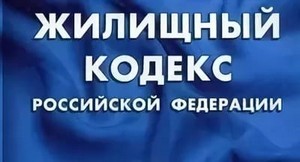 30 июля 2017 года вступил в силу Федеральный закон № 257-ФЗ от 29 июля 2017 года «О внесении изменений в Жилищный кодекс Российской Федерации». Указанным законом внесены изменения в часть 3 статьи 158 Жилищного кодекса Российской Федерации.Ранее Жилищным кодексом предусматривалось, что при переходе права собственности на помещение в многоквартирном доме к новому собственнику переходило обязательство предыдущего собственника по оплате расходов на капитальный ремонт многоквартирного дома, в том числе не исполненная предыдущим собственником обязанность по уплате взносов на капитальный ремонт.Принятый закон установил исключение для указанных ситуаций. Так, обязательство предыдущего собственника по оплате расходов на капитальный ремонт не переходит к новому собственнику в случае, если указанная обязанность не исполнена Российской Федерацией, субъектом Российской Федерации или муниципальным образованием, являвшимися предыдущими собственниками помещения в многоквартирном доме.Данное положение распространяется на правоотношения, возникшие с 1 января 2013 года.В соответствии с изменениями в законодательстве Фонд капитального ремонта утвердил положение «О порядке представления и рассмотрения заявлений новых собственников о перерасчете взносов, в случае если оплата расходов на капитальный ремонт общего имущества в многоквартирном доме произведена за предыдущего собственника, являющегося Российской Федерацией, субъектом Российской Федерации или муниципальным образованием».Согласно утвержденному Положению для перерасчёта ранее начисленных взносов на капитальный ремонт и зачета их в счет будущих платежей нового собственника или пересчёта и возврата ранее   уплаченных взносов на капитальный ремонт собственнику помещения необходимо обратиться в Фонд капитального ремонта   с письменным заявлением.К заявлению должны быть приложены следующие документы:копия паспорта;копии документов, подтверждающих оплату взносов на капитальный ремонт за предыдущего собственника, являющегося Российской Федерацией, субъектом Российской Федерации или муниципальным образованием (при наличии);копии документов, подтверждающих право собственности на помещение;банковские реквизиты (в случае возврата ранее уплаченных взносов). Заявление рассматривается в течение 30 календарных дней.Соответствующие образцы заявлений размещены на сайте Фонда http://www.fkr64.ru в разделе «Методические и информационные материалы» (http://www.fkr64.ru/index.php/metmad ).